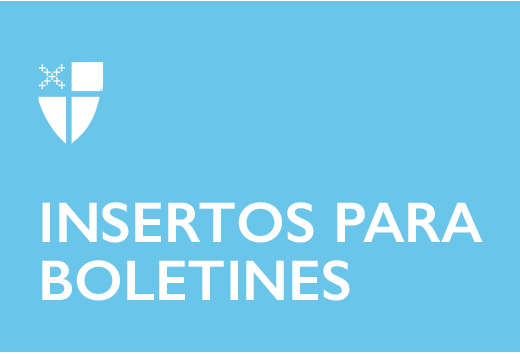 13 de febrero de 2022 - Epifanía 6(C) Alianzas Globales Lectio Divina: Fr. Bruce Woodcock y el Ven. Samuel J. PonniahLa estación de la Epifanía es cuando celebramos la revelación de Cristo al mundo. Celebramos la llegada de Aquel que es la luz del mundo: una luz que da vida, una luz que trae esperanza. Esta luz brilla más intensamente cuando estamos en comunidad, con Dios y entre nosotros. La Oficina de Asociaciones Globales de la Iglesia Episcopal invita a personas, grupos pequeños, congregaciones y diócesis a utilizar nuestra serie de videos semanales durante la estación de la Epifanía para acercarnos unos a otros y a nuestro Señor. Utilizando una adaptación de la lectio divina con el pasaje del evangelio para cada domingo, conocerá y oirá a episcopales y socios anglicanos de todo el mundo mientras leen y reflexionan sobre la revelación de Jesús a nosotros. La lectio divina de esta semana presenta al Rvdo. Canónigo Bruce Woodcock, oficial de asociaciones para Asia y el Pacífico, y al Ven. Samuel J. Ponniah, Archidiácono de Jaffna, Diócesis de Colombo, en la Iglesia Anglicana de Ceilán (Sri Lanka). Para participar:1. Lea el pasaje del Evangelio de hoy: Jesús bajó del cerro con ellos y se detuvo en un llano. Se habían juntado allí muchos de sus seguidores y mucha gente de toda la región de Judea, de Jerusalén y de la costa de Tiro y Sidón. Habían llegado para oír a Jesús y para que los curara de sus enfermedades. Los que sufrían a causa de espíritus impuros, también quedaban sanos. Así que toda la gente quería tocar a Jesús, porque los sanaba a todos con el poder que de él salía.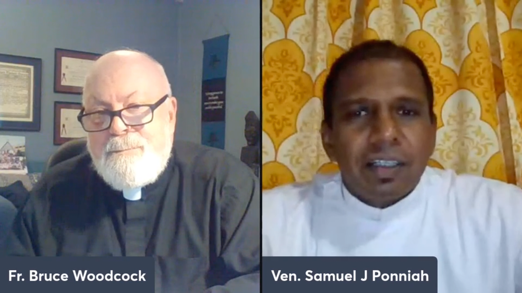 Jesús miró a sus discípulos, y les dijo: «Dichosos ustedes los pobres, pues de ustedes es el reino de Dios.»Dichosos ustedes los que ahora tienen hambre, pues quedarán satisfechos.»Dichosos ustedes los que ahora lloran, pues después reirán.»Dichosos ustedes cuando la gente los odie, cuando los expulsen, cuando los insulten y cuando desprecien su nombre como cosa mala, por causa del Hijo del hombre. Alégrense mucho, llénense de gozo en ese día, porque ustedes recibirán un gran premio en el cielo; pues también así maltrataron los antepasados de esa gente a los profetas.»Pero ¡ay de ustedes los ricos, pues ya han tenido su alegría!»¡Ay de ustedes los que ahora están satisfechos, pues tendrán hambre!»¡Ay de ustedes los que ahora ríen, pues van a llorar de tristeza!»¡Ay de ustedes cuando todo el mundo los alabe, pues así hacían los antepasados de esa gente con los falsos profetas!. (Lucas 5:1-11, Dios Habla Hoy).2. Reflexione: ¿Qué palabra o frase corta le llamó la atención o le vino a la mente? Ya sea que esté solo o en grupo, dígalo en voz alta. 3. Lea: Vuelva a leer el pasaje, quizás en una traducción diferente. En el video de esta semana, oirá el texto en portugués.4. Reflexione: ¿Dónde le toca el pasaje en su vida hoy? Si está con un grupo, comparta su respuesta entre sí, sin discutir más. Si está solo, diga su respuesta en voz alta o escríbala. 5. Lea: Vuelva a leer el pasaje, tal vez en otra traducción. 6. Reflexione: Por lo que he oído y compartido, ¿qué creo que Dios quiere que yo haga o sea? ¿Dios me está invitando a cambiar de alguna manera? Podría considerar escribir su respuesta en un diario y meditar en ella durante el transcurso de esta semana. 7. Ore: Para terminar, diga el padrenuestro, la colecta de hoy, o colecta para el propio 28 en el Libro de Oración Común (p. 152). 